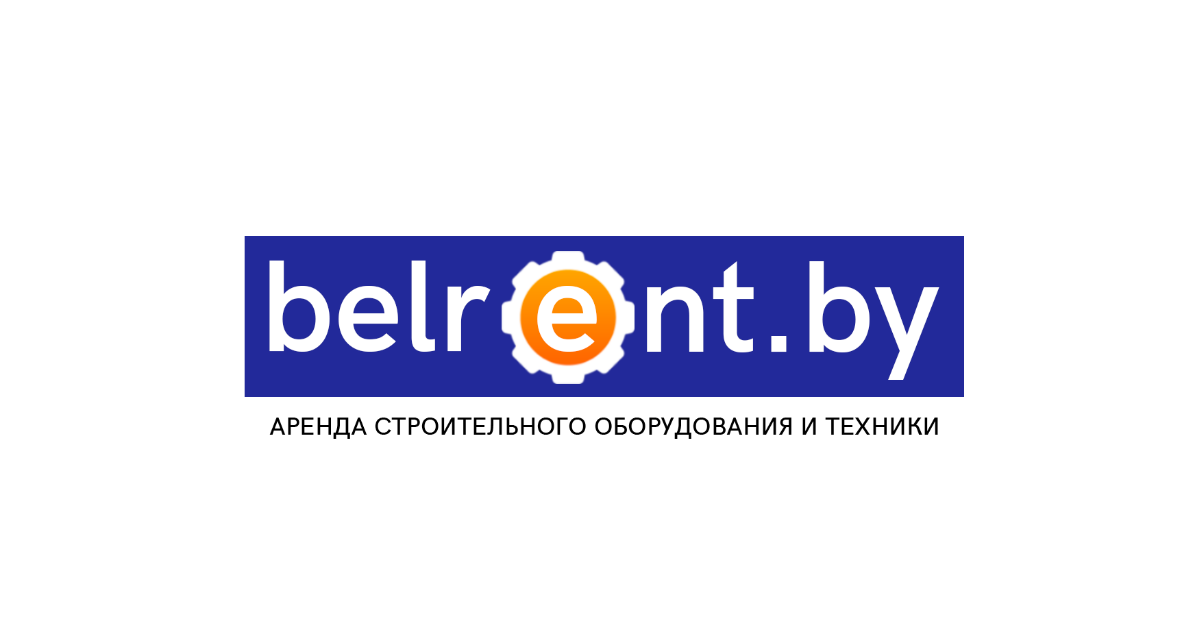 ООО «Инструментгрупп»221038, г.Минск, ул.Карвата 88Б   Р/с BY20AKBB30120000012970000000 в ЦБУ № 529 ОАО "АСБ Беларусбанк", г. Минск БИК AKBBBY2X УНП 191310835тел/факс: +375 17 388-42-90мтс +375 29 556-66-43 А1+375 29 633-23-39www.belrent.by, e-mail: info@belrent.byНаименованиеХарактеристикир/сутДоставка в обе стороны МинскВИБРООБОРУДОВАНИЕВибрационный каток VVV 600/12560 кг85.0040.00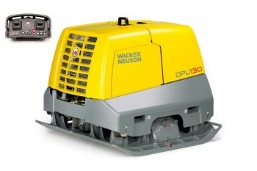 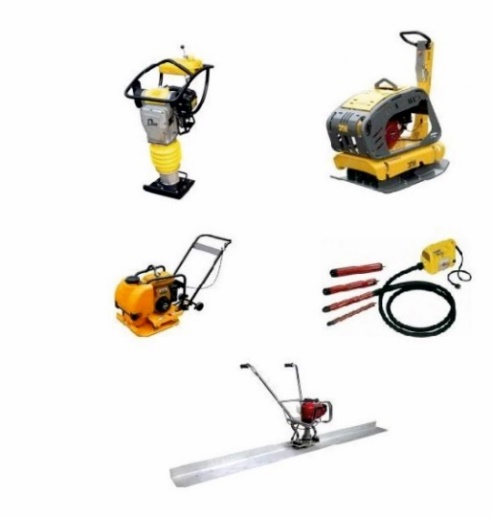 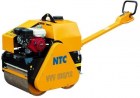 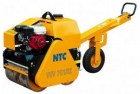 Вибрационный каток NTC VVV 700/22 875 кг     100.00180.00Вибрационный каток NTC VVV 701 / 22 HE1020 кг110.00180.00Вибротрамбовка Wacker Neuson BS 60-2 plus66 кг50.0030.00Виброплита Текрас MS6062 кг28.0030.00Виброплита Masalta MS6062 кг28.0030.00Виброплита Wacker Neuson MP 12-CE64 кг28.0030.00Виброплита BIM CP 08686 кг32.0030.00Виброплита Wacker Neuson MP 15-CE83 кг32.0030.00Виброплита Wacker Neuson MP 20-CE83 кг32.0030.00Виброплита Firman FPC90H83 кг32.0030.00Виброплита Tekpac MS9083 кг32.0030.00Виброплита Tekpac MSR9083 кг32.0030.00Виброплита Tekpac FPC90H83 кг32.0030.00Виброплита Masalta MSR9083 кг32.0030.00Виброплита Сплитстоун VS 246 160 кг42.0030.00Виброплита реверсивная Atlas Copco LG300270 кг80.0040.00Виброплита реверсивная NTC VDR 52320 кг80.0040.00Виброплита реверсивная Batmatic CRBH 40360 кг100.0040.00Виброплита реверсивная диз. BATMATIC CR 5570414 кг110.0040.00Виброплита реверсивная VDR 63430 кг100.0040.00Виброплита реверсивная дизельная Ammann APR480 кг115.0040.00Виброплита реверсивная дизельная Belle RPC 60/80502 кг105.0040.00Виброплита реверсивная диз. Atlas Copco LG500 510 кг105.0040.00Виброплита реверсивная диз. Atlas Copco LG500 (эл.)510 кг115.0040.00Виброплита реверсивная диз. Atlas Copco LG504534 кг95.0040.00Виброплита реверсивная диз. Atlas Copco LG504 (эл.)534 кг115.0040.00Виброплита реверсивная дизельная WEBER CR 8585 кг115.0040.00Виброплита реверсивная дизельная Wacker Neuson DPU 130 Le1185 кг220.0080.00Глубинный вибратор с булавой Wacker IREN 578 м10.0030.00Глубинный вибратор ВИ-1-16-33 м14.0030.00Глубинный вибратор ВИ-1-17-33 м14.0030.00Глубинный вибратор Enar AVMU3 м18.0030.00Глубинный вибратор LAE FX20003 м18.0030.00Виброрейка ENAR HURACAN Н2 м25.0030.00Виброрейка Belle Easy Screed 2001.8 м25.0030.00Виброрейка LAE MSHP3 м25.0030.00Виброрейка GROST QVRM 3 м25.0030.00ДРЕЛИ, ПЕРФОРАТОРЫ, БЕТОНОЛОМЫАккум-я дрель-шуруповерт Bosch GSR 18V-5014,4 В12.0030.00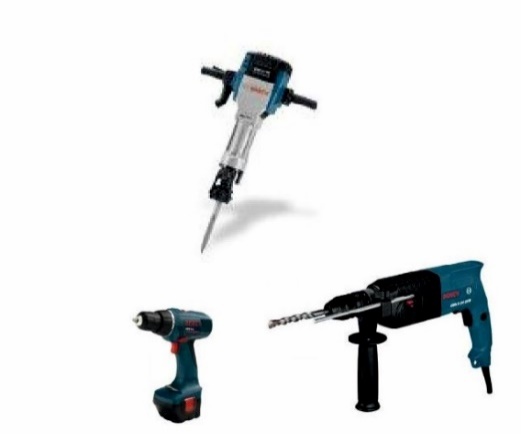 Аккум-я дрель-шуруповерт BOSCH GSR 180-LI18 В12.0030.00Аккум. перфоратор Bosch GBH 36 V-LI Compact1.8 Дж23.0030.00Дрель ударная Bosch GSB 13 RE550 Вт10.0030.00Перфоратор Bosch GBH 4-32 DFR Professional4.2 Дж20.0030.00Перфоратор Bosch GBH 8-45D (606000557)12 Дж30.0030.00Перфоратор Hilti TE 3-CL2.1 Дж16.0030.00Перфоратор Hilti TE 7-C 2.6 Дж16.0030.00Перфоратор Hilti TE 70-ATC/AVR11.5 Дж28.0030.00Перфоратор Hilti TE 30-AVR3.6 Дж18.0030.00Перфоратор Hilti TE 60-AVR7.8 Дж26.0030.00Отбойный молоток Hilti TE 500-AVR 8,5 Дж28.0030.00Отбойный молоток Hilti TE 800-AVR 21 Дж35.0030.00Отбойный молоток MAKITA HM 1213 C 34 Дж25.0030.00Отбойный молоток MAKITA HM 1307 C 34 Дж38.0030.00Отбойный молоток Hilti TE1000 AVR26 Дж38.0030.00Отбойный молоток Hilti TE 2000 AVR35 Дж45.0030.00Отбойный молоток Bosch 11E25 Дж25.0030.00Отбойный молоток Bosch GSH 16-3045 Дж38.0030.00Отбойный молоток бе Wacker Neuson BH 5560 Дж65.0030.00Бетонолом Bosch GSH 27 VC69 Дж47.0030.00Отбойный пневмомолоток МОП-456 Дж20.0030.00Дрель-миксер Rebir EM 1-950 К1300 Вт12.0030.00Дрель-миксер Фиолент МД1-11Э1100 Вт12.0030.00КОМПРЕССОРЫКомпрессор ECO AE2518 Бар15.0030.00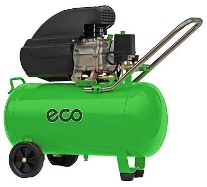 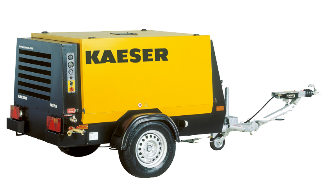 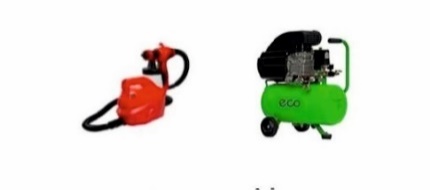 Компрессор ECO AE5028 Бар17.0030.00Компрессор Remeza Aircast CB4/C-100.LB30А10 Бар23.0030.00Компрессор бензиновый Abac Enginair 1009 Бар30.0030.00Дизельная компрессорная станция Kaeser M437 Бар100.0080.00Дизельная компрессорная станция Kaeser M577 Бар110.0080.00Дизельная компрессорная станция Kaeser M807 Бар120.0080.00Краскораспылитель ECO SG-33L17 1,7 мм10.0030.00Краскораспылитель ECO SG-80001,4 мм10.0030.00Краскораспылитель ECO SG-88H14 1,4 мм10.0030.00Пневмогайковерт 1/2" TOPTUL6500 об/м17.0030.00ЛЕСТНИЦЫ, СТРЕМЯНКИЛестница алюм. 3-х секц. 315/679/488 см iTOSS Helper679 см15.0030.00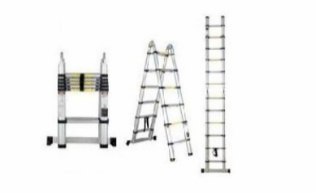 Лестница алюм. 3-х секц. 340/788/564 см Startul788 см15.0030.00Лестница стремянка телескопическая 184 см Startul184 см10.0030.00Лестница стремянка телескопическая 251 см Startul251 см11.0030.00Лестница телескопическая односекц. 182 см Startul182 см10.0030.00Лестница телескопическая односекц. 200 см Startul200 см12.0030.00Лестница телескопическая односекц. 210 см Startul210 см12.0030.00Лестница телескопическая односекц. 251 см Startul251 см11.0030.00Лестница телескопическая односекц. 300 см Startul300 см12.0030.00Лестница телескопическая односекц. 320 см Startul320 см10.0030.00МАШИНЫ БЕТОНООТДЕЛОЧНЫЕ, ПАРКЕТОШЛИФОВАЛЬНЫЕЗаглаживающая двухроторная машина Bartel Terex TS782х90см110.0030.00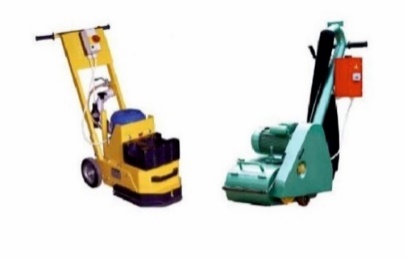 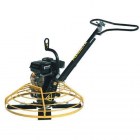 Заглаживающая машина Vektor VSCG-60060 см25.0030.00Заглаживающая машина Wacker СТ 36ADT90 см30.0030.00Заглаживающая машина Wacker СТ 36-5А90 см30.0030.00Мозаично шлифовальная машина Diakat BL-300 бензо 30 см50.0030.00Мозаично-шлифовальная машина СО-27957 см32.0030.00Мозаично шлифовальная машина СО-30757 см27.0030.00Мозаично-шлифовальная машина СО-313.132 см28.0030.00Мозаично-шлифовальная машина Сплитстоун GM 12230 см30.0030.00Мозаично-шлифовальная машина Сплитстоун GM 24560 см50.0030.00Паркетошлифовальная машина CO-206.120 см25.0030.00Паркетошлифовальная машина CO-33715 см18.0030.00Паркетошлифовальная машина СО-33115 см15.0030.00Плоскошлифовальная машина циклевочная СО - 31845 см38.0030.00Строгальная машина СО-306.128 см50.0030.00МОЙКИ ВЫСОКОГО ДАВЛЕНИЯАппарат высокого дав-я с под. воды Karcher HDS 8/18-4180 Бар77.0030.00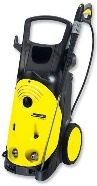 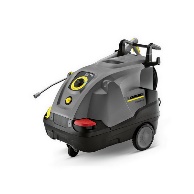 Аппарат высокого дав-я с бенз. двиг. Karcher HD 8/23230 Бар45.0030.00Аппарат высокого давления Karcher HD 10/25-4S250 Бар61.0030.00Аппарат высокого давления Karcher HD 6/15C150 Бар40.0030.00Аппарат высокого давления Karcher HD 6/15M220 Бар35.0030.00Аппарат высокого давления Karcher HD 6/16-4M160 Бар35.0030.00МОТОПОМПЫМотопомпа бензиновая Tekpac MGP 3-41000 л/м25.0030.00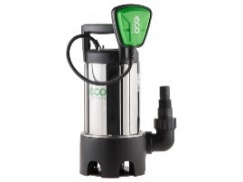 Мотопомпа бензиновая грязевая Koshin KTH-50 X700 л/м30.0030.00Мотопомпа бензиновая грязевая FUBAG PG 950 T1300 л/м30.0030.00Мотопомпа бензиновая грязевая Koshin KTX-80 X1340 л/м35.0030.00Погружной насос для грязной воды ECO DI-1301 1300 Вт22.0030.00Погружной насос для грязной воды ГНОМ 40-251100 Вт30.0030.00НАГРЕВАТЕЛИ ВОЗДУХАТепловая пушка газ Firetech BAO-5046 кВт20.0030.00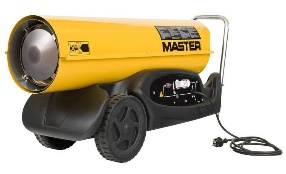 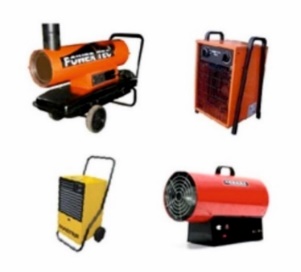 Тепловая пушка газ Master BLP 33M33 кВт16.0030.00Тепловая пушка газ Master BLP 53M46 кВт20.0030.00Тепловая пушка газ Master BLP 73M73 кВт15.0030.00Тепловая пушка газ PowerTec GPL 1515 кВт10.0030.00Тепловая пушка дизельная Master BV 77 E непрям.20 кВт20.0030.00Тепловая пушка дизельная Firetech DBO-2020 кВт15.0030.00Тепловая пушка дизельная Jumbo 3050 кВт23.0030.00Тепловая пушка дизельная Master B 70 CED20 кВт15.0030.00Тепловая пушка дизельная PowerTec D2020 кВт15.0030.00Тепловая пушка дизельная PowerTec DX20 непрям.22 кВт20.0030.00Тепловая пушка дизельная PowerTec D3030 кВт19.0030.00Тепловая пушка дизельная PowerTec DX30 непрям.32 кВт24.0030.00Тепловая пушка дизельная PowerTec D5050 кВт23.0030.00Тепловая пушка дизельная Master BV 290 E непрям.81 кВт30.0030.00Тепловентилятор электрический Firetech EL-33 кВт10.0030.00Тепловентилятор электрический Power Tec EL 15.115 кВт14.0030.00Тепловентилятор электрический Power Tec EL 22.122 кВт19.0030.00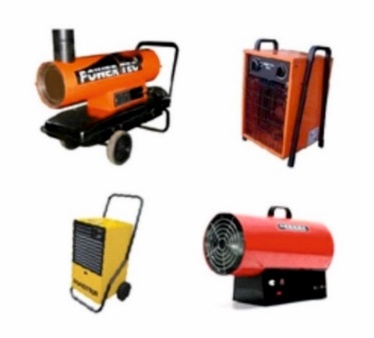 Тепловентилятор электрический Progard IFH-303,3 кВт10.0030.00Тепловентилятор электрический Элвин ТВ-33 кВт10.0030.00Тепловентилятор электрический Firetech EL-9 6 кВт13.0030.00Осушитель воздуха REMCO EFT 5500,85 кВт35.0030.00Осушитель воздуха Master DH752 0,9 кВт40.0030.00ПЫЛЕСОСЫ ПРОМЫШЛЕННЫЕ/МОЮЩИЕПромышленный пылесос Bosch GAS 55 M AFC 55 л30.0030.00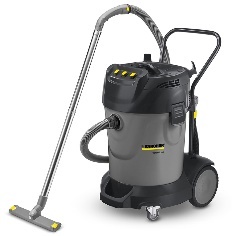 Промышленный пылесос HILTI VC60-U72 л30.0030.00Промышленный пылесос HILTI VC40-UL36 л25.0030.00Промышленный пылесос HILTI VC40L-X30 л23.0030.00Промышленный пылесос Delfin DN375 л80.0030.00Промышленный пылесос Karcher NT 70/370 л30.0030.00Моющий пылесос Karcher Puzzi 10/125 м2/ч30.0030.00Поломоечная машина BR 530 Karcher (сетевая)1.1 кВт110.0030.00СТАНКИСтанок для гибки арматуры Vektor GW-50 с доводчиком 50 мм40.0040.00Станок для распиловки газосил-х блоков Белмаш MCS-400 635 мм80.0040.00Станок резьбонарезной V-Matic A2До 2 “50.0030.00САДОВАЯ ТЕХНИКАБензобур Stihl BT 1211.3 кВт35.0030.00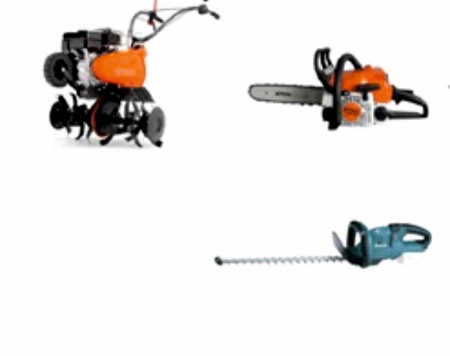 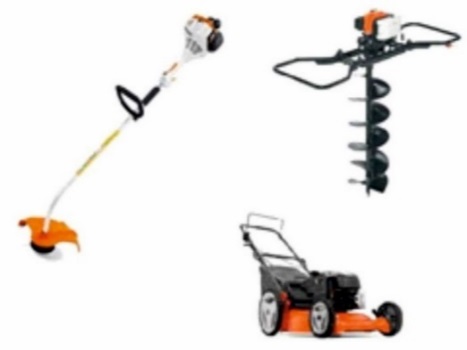 Бензобур Stihl BT 3603.0 кВт60.0030.00Бензобур ECO GD-521.8 кВт32.0030.00Бензобур ECO GD-531.85 кВт35.0030.00Почвенный бур D090мм для Stihl BT1210.65 м2.0030.00Почвенный бур D100мм для Stihl BT1210.65 м3.0030.00Почвенный бур D150мм/D200мм для Stihl BT1210.65 м4.0030.00Почвенный бур D100мм для ECO GD-520.8 м2.0030.00Почвенный бур D150мм для ECO GD-520.8 м4.0030.00Почвенный бур D200мм для ECO GD-520.8 м4.0030.00Почвенный бур D300мм для ECO GD-520.7 м5.0030.00Почвенный бур D250мм для Stihl BT3600.7 м5.0030.00Почвенный бур D350мм для Stihl BT3600.7 м6.0030.00Удлинитель почвенного бура 200-400мм для StihlBT1210.2-0.4м2.0030.00Удлинитель почвенного бура 1000мм для Stihl BT3601.0 м3.0030.00Удлинитель почвенного бура 500мм для ECO GD-520.5 м2.0030.00Удлинитель почвенного бура 800мм для ECO GD-520.8 м2.0030.00Удлинитель почвенного бура 1000мм для ECO GD-521.0 м3.0030.00Удлинитель почвенного бура 5000мм для TBH 75 MT0.5 м2.0030.00Тачка строительная Altrad T-066/S200 кг7.0030.00Тачка строительная Palisad 68923320 кг7.0030.00Бензокоса Stihl FS 2501.6 кВт32.0030.00Бензокоса Stihl FS 3001.3 кВт32.0030.00Бензопила Stihl MS2602.6 кВт23.0030.00Бензопила Stihl MS2712.6 кВт23.0030.00Аэратор Bosch AVR 11001.1 кВт25.0030.00Аэратор бензиновый MTD OPTIMA 38 VO3.0 кВт50.0030.00Воздуходувка Stihl BR 5002.4 кВт23.0030.00Воздуходувка Husqvarna 356BT-x2.2 кВт25.0030.00Газонокосилка ECO LG-5333,0 кВт23.0030.00Мотокультиватор ASILAK SL-85B4.5 сот/ч39.0030.00Мотоблок Нева МБ-25.5 кВт45.0030.00Шланг армированный ECO 10/16 быстросъем15 м 5.0030.00Шланг резиновый  ф16мм для диз. компрессора10 м3.0030.00Шланг резиновый  ф16мм для диз. компрессора-2525 м5.0030.00САНТЕХНИЧЕСКОЕ ОБОРУДОВАНИЕПлиткорез 600мм STARTUL MASTER60 см12.0030.00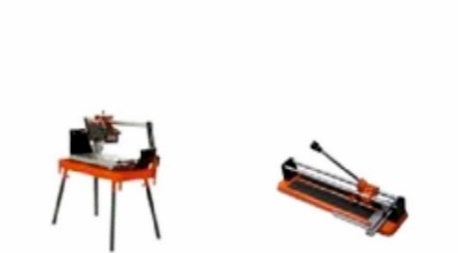 Плиткорез Husqvarna TS73R73 см30.0030.00Плиткорез Husqvarna TS100R100 см46.0030.00Плиткорез NORTON TR 232 L1200 см46.0030.00Плиткорез TR 201 E65 см30.0030.00Сварочный аппарат для ППТ V-Weld RF0631.0 кВт10.0030.00Сварочный аппарат для ППТ Solaris PW15001.5 кВт10.0030.00Набор клуппов ручной Yato Yatoдо 25 мм15.0030.00Набор клуппов ручной Stern RAT 12до 32 мм15.0030.00Набор клуппов ручной 12R 2”до 50 мм15.0030.00Набор клуппов ручной Super EGO Professional 2До 50 мм15.0030.00СВАРОЧНОЕ ОБОРУДОВАНИЕСварочный инвертор EKF MCK5.4 кВт15.0030.00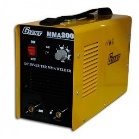 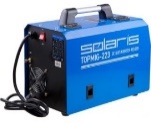 Сварочный инвертор GIANT MMA 2005.6 кВт15.0030.00Сварочный инвертор Mitech MMA 2006.5 кВт15.0030.00Сварочный инвертор Solaris MMA 2455.7 кВт15.0030.00Сварочный инвертор Solaris MMA-400-3HD13.2 кВт16.0030.00Сварочный инвертор TELWIN FORCE 195 + ACX7.0 кВт15.0030.00Сварочный инвертор TELWIN TECNICA 211S + ACX5.4 кВт15.0030.00Сварочный полуавтомат GIANT MIG-1954.0 кВт17.0030.00Сварочный полуавтомат Solaris MIG-2004,6 кВт17.0030.00СТРОИТЕЛЬНОЕ ОБОРУДОВАНИЕКран гидравлический складной 2т2 т12.0030.00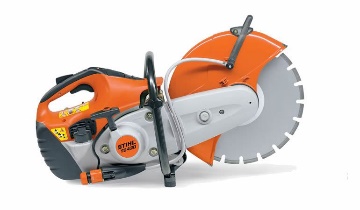 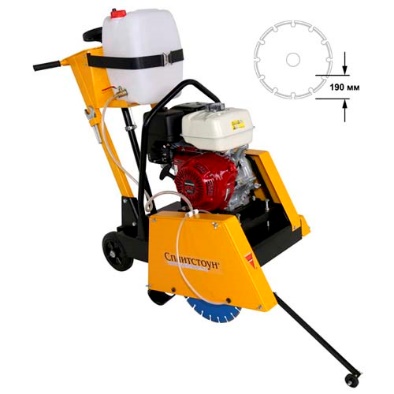 Кран гидравлический складной 3т3 т13.0030.00Домкрат подкатной гидравлический 3 тонны3 т10.0030.00Хоппер-ковш штукатурный, без компрессора12 м14.0030.00Бензорез Stihl TS 400350 мм40.0030.00Бензорез Stihl TS 420350 мм40.0030.00Бензорез Stihl TS 800400 мм50.0030.00Бачок для бензореза Husqvarna13 л6.0030.00Бетономешалка Altrad BWE 250K250 л25.0030.00Бетономешалка Altrad MK-165/BK110 л15.0030.00Бетономешалка Defro BWE 220 210 л25.0040.00Бетономешалка Defro BWE 260300 л25.0040.00Бетономешалка ECO CM-152 110 л15.0030.00Бадья для бетона Zitrek БН-1.0 (лоток)1 м315.0080.00Бадья для бетона Строймаш БН-1,81,8 м318.0080.00Отрезная электрическая машина DCH Hilti 300305 мм40.0030.00Нарезчик швов Husqvarna FS-413 (макс. диск 500мм)500 мм45.0030.00Нарезчик швов Сплитстоун CS-146400 мм40.0030.00Нарезчик швов Сплитстоун CS-1813500 мм45.0030.00Нарезчик швов Сплитстоун CS-2413600 мм50.0030.00Трансформатор для прогрева бетона ТСДЗ-6363 кВА35.0040.00Установка алмазного бурения Hilti DD-160200 мм50.0020.00Установка алмазного бурения Hilti DD-250 230V BS450 мм70.0020.00Резчик кровли Сплитстоун CR-14690 мм40.0030.00Трубогиб стальной гидравлический 12т Startul Auto 12 т14.0030.00ШЛИФОВАЛЬНЫЕ МАШИНЫВиброшлифмашинка Bosch GSS 23 AE0.19 кВт10.0030.00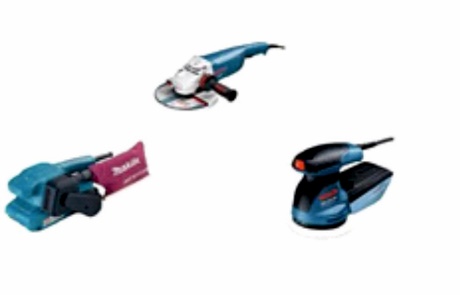 Ленточная шлифмашинка Makita 99100.65 кВт11.0030.00Углошлифовальная машинка акк-ная Makita DGA 504 RF 125 мм20.0030.00Углошлифовальная машинка Bosch GWS 1000125 мм11.0030.00Углошлифовальная машинка Bosch GWS 22-230 H230 мм14.0030.00Углошлифовальная машинка Makita 9069 SF230 мм14.0030.00Углошлифовальная машинка Makita 9069 S230 мм14.0030.00Углошлифовальная машинка Hilti AG 125-13S125 мм11.0030.00Углошлифовальная машинка Hilti AG 230-24D 230V 230 мм15.0030.00Шлифователь по бетону Фиолент МШУ 8-14-125м125 мм15.0030.00Шлифователь по бетону Hilti DGH 130130 мм20.0030.00Шлифователь по бетону Hilti DG 150150 мм40.0030.00Эксцентриковая шлифмашина Bosch GEX 125 AC125 мм12.0030.00Эксцентриковая шлифмашина Bosch GEX 150 AC150 мм15.0030.00ГЕНЕРАТОРЫБензогенератор AGT 12001 HSBE9,6 кВт60.0030.00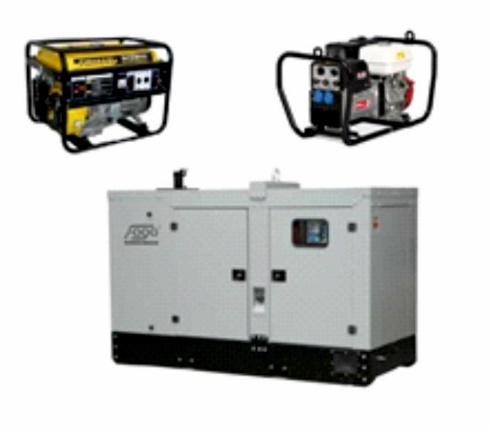 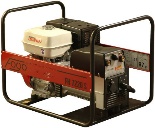 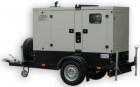 Бензогенератор AGT 16003 HSBE (трехфазный)12,8 кВт65.0030.00Бензогенератор Endress 506 DHS-GT5,0 кВт35.0030.00Бензогенератор Endress ESE 2000 BS2,0 кВт20.0030.00Бензогенератор Endress ESE 6000 BS4,7 кВт25.0030.00Бензогенератор Firman 30002,8 кВт20.0030.00Бензогенератор Firman SPG 65005,0 кВт28.0030.00Бензогенератор Firman SPG 8500T6,5 кВт33.0030.00Бензогенератор Fubag BS 55005,0 кВт28.0030.00Бензогенератор Fogo F2001 2,2 кВт17.0030.00Бензогенератор FUBAG BS 33003 кВт20.0030.00Бензогенератор Honda EC 40003.4 кВт22.0030.00Бензогенератор Fogo FV 110007,6 кВт50.0030.00Бензогенератор Fogo FV 12001 E11,3 кВт60.0030.00Бензогенератор Fogo FV 15000 E11,6 кВт65.0030.00Бензогенератор Fogo FV 17001 TRE14,9 кВт80.0030.00Бензогенератор Fogo FV 20000 RTE (S/N M59997)14,0 кВт80.0030.00Дизельный генератор Fogo FDG 30 M3S24,0 кВт90.0080.00Дизельный генератор IRON 40 DSN (с прицепом)30,0 кВт115.0080.00Дизельный генератор Fogo FDG 45PT (на шасси) 35,0 кВт115.0080.00Дизельный генератор MASTER 60 PSA (с прицепом)50,0 кВт145.0080.00Дизельный генератор Fogo FDG 60IS79,0 кВт145.0080.00Дизельный генератор Fogo FDG 100IS (на шасси) 79,0 кВт175.0080.00Дизельный генератор Fogo FDG 125I100 кВт187.0080.00Дизельный генератор Fogo FDG 130IS 100 кВт187.0080.00Дизельный генератор Fogo FDG 300D - 240 кВт240 кВт340.00400.00Сварочный бензогенератор Fogo FH 7220 S5,7 кВт30.0030.00Осветительная мачта APOLO COMPACT6,4 кВт80.0060.00ЭЛЕКТРОИНСТРУМЕНТБороздодел (Штроборез) Bosch GNF 65 A230 мм26.0030.00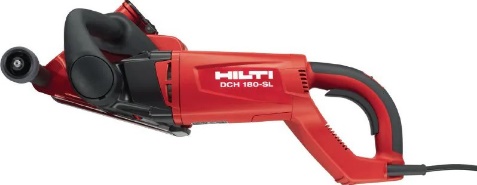 Бороздодел (Штроборез) Фиолент Б1-3, Б2-3125 мм15.0030.00Дальномер Skil 520до 15 м11.0030.00Дальномер лазерный Bosch GLM 50до 50 м11.0030.00Деревообрабатывающий станок Белмаш СДМП 22002.2 кВт25.0030.00Лобзик MAKITA 43260.45 кВт10.0030.00Лобзик Фиолент ПМ4-700Э0.7 кВт10.0030.00Термодетектор Bosch PTD 1±1°С15.0030.00Детектор скрытой проводки Bosch GMS 100Mдо 0,1 м10.0030.00Нивелир лазерный Bosch PCL 20до 10 м12.0030.00Нивелир лазерный Bosch GLL 2-50до 20 м15.0030.00Нивелир лазерный Hilti PR 30-HVSдо 300 м45.0030.00Нивелир оптический Bosch GOL 20до 60 м20.0030.00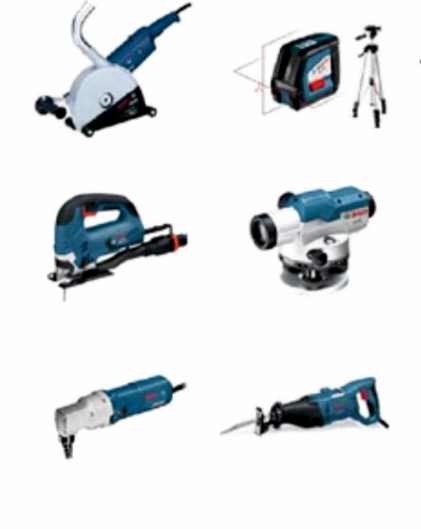 Ножницы по металлу Высечные Bosch GNA 2,0До 2 мм22.0030.00Ножовка сабельная Bosch GSA 1100 E1.1 кВт14.0030.00 Сабельная ножовка (аккумуляторная) Hilti SR 4-A223000о/м20.0030.00Рубанок электрический Bosch GHO 15-820.6 кВт15.0030.00Рубанок электрический Фиолент P3-821.0 кВт15.0030.00Торцовочная пила Bosch GCM 10 J2.0 кВт18.0030.00Торцовочная пила WORTEX MS 3024 LMB2.4 кВт21.0030.00Торцовочная пила Bosch GCM 8SGL1.6 кВт21.0030.00Торцовочная пила Makita LS 10401.6 кВт18.0030.00Удлинитель силовой трехфазный – до 20 мдо 20м.15.0030.00Удлинитель силовой трехфазный – до 30 мдо 30м.20.0030.00Удлинитель электрический на катушке УС1-43117 20м20м6.0030.00Удлинитель электрический на катушке УС1-43117 40м40м6.0030.00Фен технический Bosch GHG 660 LCD2.3 кВт12.0030.00Циркулярная пила Hilti SC 55W160 мм15.0030.00Циркулярная пила Bosch GKS 18v-57 (аккумулятор)165 мм28.0030.00Циркулярная пила Bosch GKS 65190 мм15.0030.00Циркулярная пила Фиолент ПД 3-70210 мм15.0030.00Фрезер Bosch POF 1400 ACE1.4 кВт15.0030.00Фрезер Skill 1840LD1.3 кВт15.0030.00ГАЗОВЫЕ БАЛОНЫГазовый баллон 12 л, 27 л, 50 л.12-50 л2.0030.00АРЕНДА РОХЛЕЙ Тележка гидравлическая (рохля) Skiper CBY-JC 20До 2-3 т15.0030.00ПОДЪЁМНИКИ ЭЛЕКТРИЧЕСКИЕ, ДИЗЕЛЬНЫЕПодъемник мачтовый электрический JLG Nano SP4.5 м40.00160.00Подъемник ножничный электрический Genie GS-20328 м50.00160.00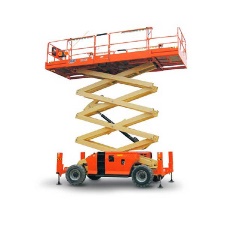 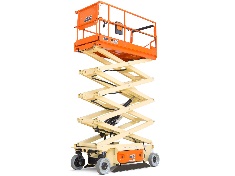 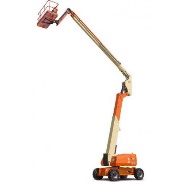 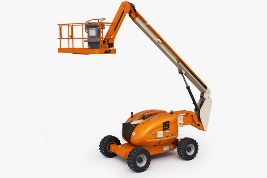 Подъемник ножничный электрический JLG 2630ES10 м55.00160.00Подъемник ножничный электрический JLG 2646ES10 м55.00160.00Подъемник ножничный электрический JLG 3246ES12 м65.00160.00Подъемник ножничный дизельный Genie GS2668IC10 м75.00160.00Подъемник ножничный дизельный Genie GS3268RT12 м85.00300.00 Подъемник ножничный дизельный MEC 3772 RT13 м85.00300.00 Подъемник ножничный дизельный SkyJack SJ884114 м100.00340.00 Подъемник ножничный дизельный JLG 4394RT15 м100.00340.00 Подъемник ножничный дизельный SkyJack SJ9250RT17 м115.00340.00 Подъемник ножничный дизельный Genie GS5390RT18 м120.00340.00Подъемник коленчатый дизельный JLG 600AJ20.5 м120.00340.00Подъемник коленчатый дизельный JLG 450AJ15.77 м105.00340.00Подъемник коленчатый дизельный JLG 800AJ26 м165.00480.00Подъемник телескопический дизельный JLG 660SJ22 м130.00400.00СПЕЦТЕХНИКАФронтальный погрузчик SDLG LG936Lдо 3500 кг240.00120.00Мини-экскаватор XCMG XE35U0.12 м³480.00300.00Экскаватор-погрузчик Hidromek 102S AlphaДо 3170 кг600.00150.00